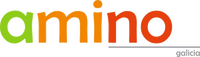 CURSOS ESPECIALIZADOS EN "ABUSO SEXUAL INFANTIL"DESTINATARIOSProfesionales que intervengan con niños y adolescentes del ámbito social, sanitario, judicial y educativo.DURACIÓNBLOQUE 1 = 8 horasBLOQUE 1 + BLOQUE 2 = 20 horasBLOQUE 1 + BLOQUE 2 + BLOQUE 3 =  32 horasTARIFABLOQUE 1 = 50 € (25 € para SOCIOS/AS)BLOQUE 1 + BLOQUE 2 = 125 € (62,5 € para SOCIOS/AS)BLOQUE 1 + BLOQUE 2 + BLOQUE 3 = 200 € (100 € para SOCIOS/AS)MODALIDADPresencial FECHAS Y HORARIOLUGARSala cedida en el Hogar San José en Rúa San Francisco, 9. Vigo.ORGANIZAAMINOGALICIA (Abuso y  Maltrato Infantil NO)aminogalicia@gmail.com		Teléfono: 654 490 010Miembro de FAPMI (Federación de Asociaciones para la Prevención del Maltrato Infantil)DOCENTESAida Blanco Arias. Socia del bufete Blanco Arias abogados. Abogada especialista en Abuso Sexual Infantil. Presidenta de la Asociación Amino Galicia.Beatriz Pinal Fernández. Médico especialista en Psiquiatría. Unidad de Salud Mental Infanto Juvenil del Hospital Álvaro Cunqueiro de Vigo.Idoya Jarabo Marquina. Psicóloga en el Centro de Menores  Alborada en Vigo y en A Carón Gabinete de Psicología en Gondomar. Terapeuta Familiar.Inma Araújo López. Psicóloga en el Centro de Menores Alborada. Educadora Social. Terapeuta Familiar.Isabel Pece Montenegro. Psicóloga especializada en infancia y adolescencia del Centro Eiruga en Pontevedra. Técnico ECPAT de FAPMI. Master en Evaluación e Intervención en Atención Temprana.Lourdes Rolán López. Coodirectora en Luma Centro de Terapias en Villagarcía. Psicóloga en Asociación discapacitados Esperanza Salnés. Master en psicoterapia infantil y juvenil.Miguel Ángel Gómez Vázquez. Grafoanalista. Perito Calígrafo. Abogado. Integrante del equipo O Compás do Barbanza.Suevia Barreira Vivian. Educadora del CIEMA Arela en Pontevedra.Valeria Mederer Fernández. Educadora Infantil. Profesora de Música. Musicoterapeuta. Autora de la canción de "Kiko y la mano" y del Cuento Infantil "El pianito feo".FORMULARIO DE INSCRIPCIÓN 1. Cubre el siguiente formulario con tus datos y la modalidad de formación que te interese.2. Guarda el documento 3. Realiza una transferencia bancaria al número de cuenta de amino 	ES11 0182 5636 9702 0150 46664. Envía el formulario cubierto junto con el justificante de transferencia bancaria a la dirección de correo aminogalicia@gmail.comNOMBRE	APELLIDOS	DNI	PROFESIÓN	CENTRO DE TRABAJO		MODALIDAD DE FORMACIÓNBLOQUE 1BLOQUE 1 + BLOQUE 2BLOQUE 1 + BLOQUE 2 + BLOQUE 3BLOQUE 1BLOQUE 2BLOQUE 328 octubre (10-14 h)4 noviembre (10-14 h)11 noviembre (16-20 h)Módulo 1ASI, Detección y Notificación, intervención con familias, intervención en redMódulo 2Prevención, explotación sexual comercial de niños niñas y adolescentesMódulo 5Intervención psiquiátrica con la víctima28 octubre (16-20 h)4 noviembre (16-20 h)18 noviembre (10-14 h)Módulo jurídicoIntervención en un proceso judicialVulneración de la normativa europea, prueba preconstituida, elaboración de un informeMódulo 3Intervención psicoeducativa con el menor agresor: perfil,  proceso terapéutico, intervención educativa. Dinámicas psicoeducativas.Módulo 6Intervención psicológica con la víctima I: Proceso terapéutico, pruebas psicométricas y técnicas terapéuticas.11 noviembre (10-14 h)18 noviembre (16-20 h)Módulo 4Los dibujos: herramienta de informaciónMódulo 7Intervención psicológica con la víctima II: Casos prácticos y videoforum28 octubre4 noviembre11 noviembre18 noviembre10:00-14:00Módulo 1Módulo 2Módulo 4Módulo 616:00-20:00Módulo jurídicoMódulo 3Módulo 5Módulo 7